GOVERNO DO ESTADO DE SÃO PAULO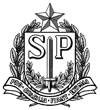 SECRETARIA DE GESTÃO E GOVERNO DIGITALDPME - DEPARTAMENTO DE PERÍCIAS MÉDICAS DO ESTADOAv Prefeito Passos S/N – Glicério - CEP 01517-020 - São Paulo-SP - Fone:(11) 3386-5001GPM - Guia para Perícia Médica (Manual)Protocolo:      Dados PessoaisLicenças: 	Emissão:Dados FuncionaisSobre a Perícia	Local e Data da ExpediçãoParecer do Médico AssistenteExame Físico GeralDescrição das Alterações Clínicas encontradas e Relato dos Exames Complementares PertinentesDescrição da(s) Limitação(ções) Física(s) e/ou Mental(is) encontrada(s)Diagnóstico(s) encontrado(s)Conclusão da Perícia Médica	.Justificativa da Conclusão da Perícia MédicaMédico AuditorValidação da Perícia Médica pelo DPMEDiagnóstico(s) encontrado(s)Conclusão da Validação da Perícia Médica pelo DPMEJustificativa da Validação da Perícia MédicaValidação da Pericia Médica pela Diretoria do DPMEDiagnóstico(s) encontrado(s)Conclusão da Validação da Perícia Médica pela Diretoria do DPMEJustificativa da Validação da Perícia MédicaNI: 		Status:  NI: 		Status:  Nome: 	CPF:     	RG:  Nome: 	CPF:     	RG:  Nasc.: 		Sexo:  	Estado Civil: 		Def Físico:   Nasc.: 		Sexo:  	Estado Civil: 		Def Físico:   Mãe: 	Pai:  Mãe: 	Pai:  Endereço: Endereço: Bairro: 	Município: Bairro: 	Município: CEP: 	Fone : Fone Contato: 	Órgão:  	Órgão:  	Órgão:  	Órgão:  	Órgão:  	UA: 		CEP:  UA: 		CEP:  UA: 		CEP:  UA: 		CEP:  UA: 		CEP:  Endereço: Município: 	Regime Jurídico:  Cargo/Função:Ingresso: Readaptado:  Data Readaptação: CID-10: Tipo: 	Motivo  MunicípioPessoa a ser periciada: Nome: Nome: Nome: Nome: Local da Perícia:  Local da Perícia:  Local da Perícia:  Local da Perícia:  Local da Perícia:  Local da Perícia:  Local da Perícia:  Local da Perícia:  Hospital/Domiciliar: Hospital/Domiciliar: Hospital/Domiciliar: Hospital/Domiciliar: Hospital/Domiciliar: Hospital/Domiciliar: Hospital/Domiciliar: Hospital/Domiciliar:       ________________________________________             Assinatura e Carimbo do ResponsávelVálida até o final do expediente do 1° dia útil subseqüente a ExpediçãoVálida até o final do expediente do 1° dia útil subseqüente a ExpediçãoVálida até o final do expediente do 1° dia útil subseqüente a ExpediçãoVálida até o final do expediente do 1° dia útil subseqüente a ExpediçãoVálida até o final do expediente do 1° dia útil subseqüente a Expedição      ________________________________________             Assinatura e Carimbo do ResponsávelCRM:    	Nome: CRM:    	Nome: CRM:    	Nome: CRM:    	Nome: CRM:    	Nome: CID 10:  Dias:   Data de Emissão do Atestado:  Queixa e Duração:Antecedentes Mórbidos:Atestado/Relatório/Exames Complementares (Tipo-Data-Resultado):PressãoArterialSistólica(mmHg):Diastólica (mmHg):Pulso(BPM):BiotipoAltura (m):Altura (m):Peso (Kg):IMC:IMC:CID-10: CID-10:CID-10:	FavorávelContrárioA partir de:	Dias:	CID-10: CID-10:CID-10:	FavorávelContrárioA partir de:	Dias:	CID-10: CID-10:CID-10:	FavorávelContrárioA partir de:	Dias:	